NOTE DE MODIFICATION DE DONNÉES DE LA BD-MO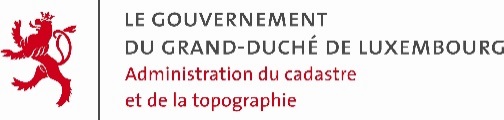 Exposé du changement à effectuer :[changement(s)] à effectuerCroquis No mesurage :[numéro]No affaire :[numéro]Commune de :[Nom de la commune][Nom de la commune][Nom de la commune]Section :[lettre] de [Nom de la section][lettre] de [Nom de la section][lettre] de [Nom de la section]Nos cadastraux :[numéros des parcelles concernées][numéros des parcelles concernées][numéros des parcelles concernées]GO responsable : [Nom et prénom][Nom et prénom][Nom et prénom]